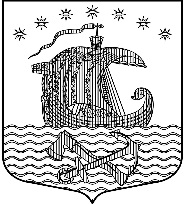 СОВЕТ  ДЕПУТАТОВМУНИЦИПАЛЬНОГО ОБРАЗОВАНИЯ
СВИРИЦКОЕ СЕЛЬСКОЕ ПОСЕЛЕНИЕ
ВОЛХОВСКОГО МУНИЦИПАЛЬНОГО РАЙОНА
ЛЕНИНГРАДСКОЙ ОБЛАСТИ(четвертого созыва)РЕШЕНИЕот ___________2021 года                                                                    №______ПРОЕКТ«Об утверждении прогнозного плана (программы)приватизации муниципального имуществамуниципального образованияСвирицкое сельское поселение на 2021 год»В соответствии с Федеральным законом от 21 декабря 2001 года № 178-ФЗ "О приватизации государственного и муниципального имущества", руководствуясь Уставом муниципального образования Свирицкое сельское поселение Волховского муниципального района Ленинградской области Совет депутатов Свирицкого сельского поселения Волховского муниципального района Ленинградской областир е ш и л:Утвердить прогнозный план (программу) приватизации имущества муниципального образования Свирицкое сельское поселение Волховского муниципального района Ленинградской области в 2021 году согласно приложению.Отменить Решение совета депутатов муниципального образования Свирицкое сельское поселение №39 от 07.02.2020 г. «об утверждении прогнозного плана (программы) приватизации муниципального имущества  муниципального образования Свирицкое сельское поселение на 2020года».Настоящее решение опубликовать в средствах массовой информации на официальном сайте муниципального образования Свирицкое сельское поселение в сети «Интернет».Решение вступает в силу с момента опубликования.Контроль за исполнением решения оставляю за собой.Глава муниципального образованияСвирицкое сельское поселение                                                А.В. КуликовПрогнозный план (программа)приватизации муниципального имуществамуниципального образования Свирицкое сельское поселениеВолховского муниципального района Ленинградской области          Настоящий план (программа) приватизации разработан в целях повышения эффективности управления собственностью муниципального образования Свирицкое сельское поселение Волховского муниципального района Ленинградской области и увеличения доходной части бюджета муниципального образования Свирицкое сельское поселение и содержит перечень следующих объектов:          1. Перечень объектов недвижимости, которые планируется приватизировать в 2021 году:          -   нежилое помещение – здание Загубского Фельдшерско – акушерского пункта, находящийся по адресу:187469, Ленинградская область, Волховский р-н, Свирицкое сельское поселение, д. Загубье, ул. Дачная, д. 14, площадью – 71,1 кв.м., реестровый номер объекта № 031011369 и земельный участок с кадастровым номером 47:10:1104005:34.          -  нежилое помещение – бывшее здание школы (оставшаяся часть объекта) общей площадью – 246,8 кв.м. с кадастровым номером: 47:10:1103001:117, находящейся по адресу: Ленинградская область, Волховский р-н, д. Загубье, ул. Церковная, д.7 и земельный участок под ним.          2. Установить срок окончания приватизации имущества, включенного в настоящий план (программу) приватизации – декабрь 2021 года.Приложение Утверждён решением совета депутатов Свирицкого сельского поселения от ____________ 2021 года №_____